ФЕДЕРАЛЬНОЕ АГЕНТСТВО ЖЕЛЕЗНОДОРОЖНОГО ТРАНСПОРТА Федеральное государственное бюджетное образовательное учреждение высшего профессионального образования«Петербургский государственный университет путей сообщения Императора Александра I»(ФГБОУ ВПО ПГУПС)Кафедра «Физика»РАБОЧАЯ ПРОГРАММАдисциплины«ФИЗИКА» (Б1.Б.10)для направления08.03.01 «Строительство»по профилю «Водоснабжение и водоотведение» Форма обучения – очная, заочнаяСанкт-Петербург2015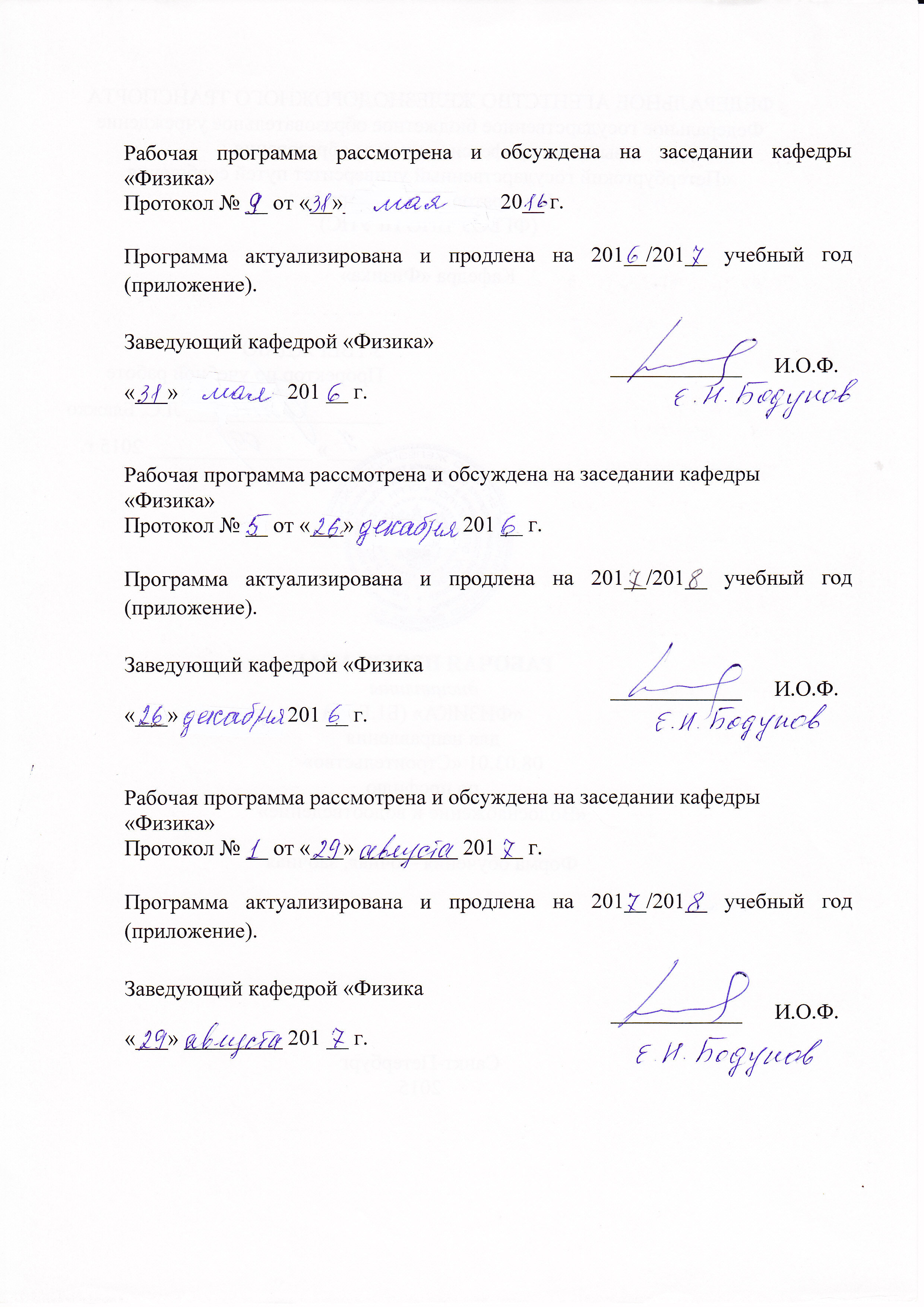 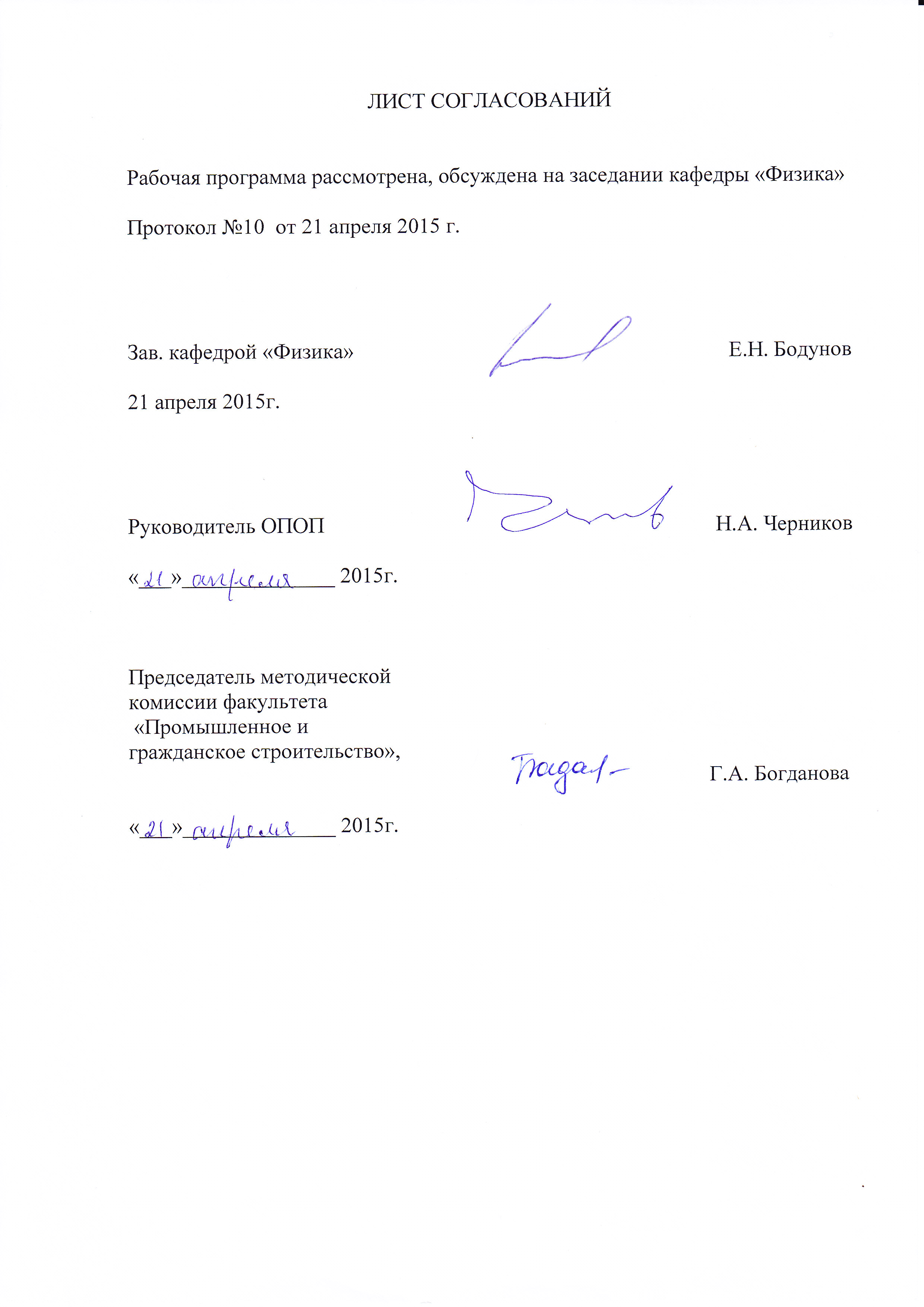 1. Цели и задачи дисциплиныРабочая программа составлена в соответствии с ФГОС ВО, утвержденным «15» марта 2015 г., приказ № 201 по направлению 08.03.01 «Строительство», по дисциплине «Физика».Целью изучения дисциплины является изучение физических основ механики, электричества и магнетизма, физики колебаний и волн, квантовой физики, электродинамики, статистической физики и термодинамики, атомной и ядерной физики, фундаментальных понятий, законов и теорий классической и современной физики, основных положений статики, кинематики, динамики механических систем.Для достижения поставленной цели решаются следующие задачи:развитие у студентов адекватного восприятия окружающего материального мира,развитие логического мышления,развитие способности на научном уровне устанавливать физические связи между событиями материального мира.2. Перечень планируемых результатов обучения по дисциплине, соотнесенных с планируемыми результатами освоения основной профессиональной образовательной программыПланируемыми результатами обучения по дисциплине являются: приобретение знаний, умений, навыков.В результате освоения дисциплины обучающийся должен:ЗНАТЬ:     основные физические явления, фундаментальные понятия, законы и теории современной физики.УМЕТЬ:           проводить физический эксперимент и обработку результатовизмерений.ВЛАДЕТЬ:     приемами и методами решения задач физики, методикой анализа физических явлений, навыками работы с учебной, методической  и научной литературой.Приобретенные знания, умения, навыки, характеризующие формирование компетенций, осваиваемые в данной дисциплине, позволяют решать профессиональные задачи, приведенные в соответствующем перечне по видам профессиональной деятельности в п. 2.4 основной профессиональной образовательной программы (ОПОП).Изучение дисциплины направлено на формирование следующих общепрофессиональных компетенций (ОПК):способность использовать основные законы естественнонаучных дисциплин в профессиональной деятельности, применять методы математического анализа и математического (компьютерного) моделирования, теоретического и экспериментального исследования (ОПК-1);способность выявить естественнонаучную сущность проблем, возникающих в ходе профессиональной деятельности, привлечь их для решения соответствующий физико-математический аппарат (ОПК-2)Область профессиональной деятельности обучающихся, освоивших данную дисциплину, приведена в п. 2.1 общей характеристики ОПОП.Объекты профессиональной деятельности обучающихся, освоивших данную дисциплину, приведены в п. 2.2 общей характеристики  ОПОП.3. Место дисциплины в структуре основной профессиональной образовательной программыДисциплина «Физика» (Б1.Б.10) относится к базовой части и является обязательной дисциплиной обучающегося.4. Объем дисциплины и виды учебной работыДля очной формы обучения:Для заочной формы обучения: 5. Содержание и структура дисциплины5.1 Содержание дисциплины:5.2 Разделы дисциплины и виды занятийДля очной формы обучения:Для заочной формы обучения: 6. Перечень учебно-методического обеспечения для самостоятельной работы обучающихся по дисциплине7. Фонд оценочных средств для проведения текущего контроля успеваемости и промежуточной аттестации обучающихся по дисциплинеФонд оценочных средств по дисциплине является неотъемлемой частью рабочей программы и представлен отдельным документом, рассмотренным на заседании кафедры и утвержденным заведующим кафедрой.8. Перечень основной и дополнительной учебной литературы, нормативно-правовой документации и других изданий, необходимых для освоения дисциплины8.1 Перечень основной учебной литературы, необходимой для освоения дисциплины1. Савельев И. В. Курс физики: в 3 т.: учеб. пособие для втузов. Т. 1: Механика. Молекулярная физика, 2008. - 351 с2.Савельев И. В. Курс физики: учеб. пособие в 3-х т. Т. 2: Электричество. Колебания и волны. Волновая оптика, 2008. - 467 с3.Савельев И. В. Курс физики: в 3 т.: учеб. пособие для вузов. Т. 3: Квантовая оптика. Атомная физика. Физика твердого тела. Физика атомного ядра и элементарных частиц, 2008. - 302. с.8.2 Перечень дополнительной учебной литературы, необходимой для освоения дисциплины1. Галанов Е.К., Данилов В.В., Титова Т.С. Оптические и спектральные методы и приборы на железнодорожном транспорте. 2014. – 126 с.2.Антонов Ю.А. Олимпиадные задачи по физике с примерами решений. 2014. – 119 с3.Детлаф А. А., Яворский Б. М. Курс физики. Учеб. пособие для втузов. 2005. - 720 с4.Курс физики : учеб. пособие для вузов / Т. И. Трофимова. - Изд. 12-е, стер., по 9-му изд. 2004 г. - М. : Academia, 2006. - 558 с.8.3 Перечень нормативно-правовой документации, необходимой для освоения дисциплиныНормативно-правовая документация не используется.8.4 Другие издания, необходимые для освоения дисциплины1. Обработка результатов лабораторного физического эксперимента [Текст] : методические указания к лабораторной работе № 100 / ПГУПС, каф. «Физика» ; сост.: Е. С. Громова, Е. Н. Бодунов, А. В. Панюшкин. - СПб. : ПГУПС, 2008. - 32 с.2. Контрольные задания по физике [Текст] : для студентов всех форм обучения / ПГУПС, каф. «Физика»; сост.: Е. С. Громова, И. П. Арешев, Е. Н. Бодунов. - Санкт-Петербург : ФГБОУ ВПО ПГУПС, 2013 - Ч. 1 : Механика. - 2013. - 52 с.3. Контрольные задания по физике [Текст] : для студентов всех форм обучения / ПГУПС, каф. «Физика»; сост.: Е. С. Громова, Е. Н. Бодунов, В. И. Никитченко. - Санкт-Петербург : ФГБОУ ВПО ПГУПС, 2013 - Ч. 2 : Механические колебания и волны. - 2014. - 40 с.4. Определение коэффициента поверхностного натяжения воды [Текст] : методические указания к лабораторной работе № 103 / ПГУПС, каф. «Физика» ; сост. Р. Т. Козловская. - Санкт-Петербург : ПГУПС, 2012. - 8 с.5. Определение коэффициента трения среды методом падающего шарика [Текст] : метод. указания к лаб. работе № 106 / ПГУПС, каф. «Физика» ; сост.: Е. С. Громова, В. М. Уваров. - СПб. : ПГУПС, 2011. - 7 с.6. Изучение закона сохранения момента импульса : метод. указания к лаб. работе №111 / ПГУПС, каф. «Физика» ; сост. Г. Г. Хохлов. - СПб. : ПГУПС, 2010. - 8 с.7. Экспериментальная проверка закона сохранения импульса : метод. указания к лаб. работе № 110 / ПГУПС, каф. «Физика» ; сост. Ю. А. Антонов. - СПб. : ПГУПС, 2010. - 10 с.8. Распространение звуковых волн [Текст] : метод. указ. к лаб. раб. № 112 / сост. : А. С. Ушаков, М. В. Череватова. - СПб. : ПГУПС, 2011. - 10 с.9. Интерференция звуковых волн [Текст] : метод. указания к лаб. работе № 113 / ПГУПС, каф. «Физика» ; сост. : А. С. Ушаков, М. В. Череватова. - СПб. : ПГУПС, 2011. - 8 с.10. Определение коэффициента теплопроводности твердого тела : метод. указания к лаб. работе № 114 / ПГУПС, каф. «Физика» ; сост. П. А. Валиневич. - СПб. : ПГУПС, 2011. - 6 с.11. Определение коэффициентов трения методом наклонного маятника [Текст] : метод. указания к лаб. работе № 118 / ПГУПС, каф. «Физика», лаб. молекуляр. физики ; сост.: А. В. Панюшкин, Р. А. Романова. - СПб. : ПГУПС, 2004. - 10 с.12. Определение скорости пули методом крутильного баллистического маятника [Текст] : методические указания к лабораторной работе № 119 / ПГУПС, каф. «Физика» ; сост. : П. А. Валиневич, А. С. Ушаков. - СПб. : ПГУПС, 2012. - 7 с.13. Изучение движения маятника Максвелла [Текст] : метод. указания к лаб. работе № 120 / ПГУПС, каф. «Физика» ; сост. Ю. А. Антонов. - СПб. : ПГУПС, 2011. - 6 с.14. Определение удельной теплоемкости жидкости [Текст] : методические указания к лабораторной работе № 128 / ПГУПС, каф. «Физика» ; сост. : Ю. А. Антонов. - Санкт-Петербург : ПГУПС, 2014. - 4 с.15. Тепловое расширение твердых тел [Текст] : методические указания к лабораторной работе № 131 / ПГУПС, каф. «Физика», лаб. механики и молекуляр. физики ; сост. А. М. Петухов. - СПб. : ПГУПС, 2012. - 5 с.16. Внутреннее трение в газах [Текст] : метод. указания к лаб. работе № 137 / ПГУПС, каф. «Физика» ; сост.: И. П. Арешев, Е. Н. Бодунов. - СПб. : ПГУПС, 2011. - 8 с.17. Изучение магнитного поля кругового контура с током [Текст] : методические указания к лабораторной работе № 206 / ПГУПС, каф. «Физика» ; сост. : В. Ф. Лапшин. - Санкт-Петербург : ФГБОУ ВПО ПГУПС, 2014. - 8 с.18. Определение электродвижущей силы и внутреннего сопротивления источника тока методом компенсации [Текст] : метод. указания к лаб. работе № 208 / ПГУПС, каф. «Физика» ; сост. : Р. А. Романова, Ю. А. Кытин. - СПб. : ПГУПС, 2010. - 7 с.19. Релаксационные колебания в генераторе с неоновой лампой [Текст] : методические указания к лабораторной работе № 214 / ПГУПС, каф. «Физика», лаб. электрофизики ; сост.: Л. А. Жилич, П. А. Валиневич. - Санкт-Петербург : ПГУПС, 2012. - 11 с.20. Определение температурного коэффициента сопротивления металлического проводника [Текст] : методические указания к лабораторной работе № 224 / ПГУПС, каф. «Физика» ; сост.: И. П. Арешев, В. В. Данилов. - Санкт-Петербург : ПГУПС, 2013. - 10 с.21. Исследование электростатических полей : метод. указания к лаб. работе № 227 / ПГУПС, каф. «Физика» ; сост.: Р. А. Романова, А. Т. Дьяченко. - СПб. : ПГУПС, 2007. - 13 с.22. Изучение явления взаимной индукции : метод. указания к лаб. работе № 236 / ПГУПС, каф. «Физика» ; сост.: Ю. А. Кытин, В. И. Никитченко. - СПб. : ПГУПС, 2010. - 9 с.23. Изучение свободных электромагнитных колебаний в колебательном контуре [Текст] : метод. указания к лаб. работе № 237 / ПГУПС, каф. «Физика», лаб. электрофизики ; сост.: Е. Н. Бодунов, Ю. А. Кытин, А. М. Петухов. - СПб. : ПГУПС, 2012. - 7 с.24. Определение емкости конденсатора [Текст] : методические указания к лабораторной работе № 242 / сост.: В. М. Уваров, Ю. А. Кытин. - Санкт-Петербург : ФГБОУ ВПО ПГУПС, 2015. - 6 с.25. Основы спектрального анализа [Текст] : методические указания к лабораторной работе № 303 / ПГУПС, каф. «Физика», лаб. оптики и ядер. физики ; сост.: Ю. А. Антонов, Н. А. Баринова, Р. Т. Козловская. - СПб. : ПГУПС, 2012. - 7 с.26. Исследование дифракции Фраунгофера : метод. указания к лаб. работе № 304 / Е. К. Галанов и др. ; ПГУПС, каф. «Физика». - СПб. : ПГУПС, 2010. - 9 с.27. Исследование зависимости силы фототока от интенсивности освещения [Текст] : методические указания к лабораторной работе № 306 / Федер. агентство ж.-д. трансп., ФГБОУ ВПО ПГУПС, каф. «Физика» ; сост. П. А. Валиневич. - Санкт-Петербург : ФГБОУ ВПО ПГУПС, 2014. - 6 с.28. Дифракция плоской волны на дифракционной решетке : метод. указ. к лаб. раб. № 307 / ПГУПС, каф. «Физика» ; сост. : Е. К. Галанов, В. В. Данилов. - СПб. : ПГУПС, 2011. - 10 с.29. Проверка закона Малюса [Текст] : методические указания к лабораторной работе № 309 / Р. А. Романова ; , ФГБОУ ВПО ПГУПС, каф. «Физика». - Санкт-Петербург : ФГБОУ ВПО ПГУПС, 2014. - 6 с.30. Определение электродвижущей силы фотоэлемента с запирающим слоем [Текст] : методические указания к лабораторной работе № 312 / А. Т. Дьяченко, В. Ю. Флоринский ; ПГУПС, каф. «Физика». - Санкт-Петербург : ПГУПС, 2013. - 12 с.31. Определение граничной энергии и активности бета-препарата [Текст] : методические указания к лабораторной работе № 323 / ФГБОУ ВПО ПГУПС, каф. «Физика» ; сост.: Л. А. Жилич, А. П. Фролов. - Санкт-Петербург : ПГУПС, 2014. - 8 с.32. Поглощение бета-излучения различными веществами [Текст] : методические указания к лабораторной работе № 331 / ПГУПС, каф. «Физика» ;разраб. Е. С. Громова. - Санкт-Петербург : ПГУПС, 2012. - 11 с.33. Исследование абсолютно черного тела [Текст] : методические указания к лабораторной работе № 343 / В. И. Никитченко, А. М. Петухов ; ПГУПС, каф. «Физика». - Санкт-Петербург : ПГУПС, 2013. - 10 с.34. Взаимодействие рентгеновского излучения с веществом [Текст] : методические указания к лабораторной работе № 349 / ПГУПС, каф. «Физика» ; сост. В. Ф. Лапшин. - Санкт-Петербург : ПГУПС, 2012. - 8 с.Зисман, Г.А. Курс общей физики. В 3-х тт. Т.1. Механика. Молекулярная физика. Колебания и волны [Электронный ресурс] : учеб. пособие / Г.А. Зисман, О.М. Тодес. - Электрон. дан. - Санкт-Петербург : Лань, 2007. - 352 с. - Режим доступа: https://e.lanbook.com/book/505. - Загл. с экрана.Зисман, Г.А. Курс общей физики. В 3-х тт. Т.2. Электричество и магнетизм [Электронный ресурс] : учеб. пособие / Г.А. Зисман, О.М. Тодес. - Электрон. дан. - Санкт-Петербург : Лань, 2007. - 352 с. - Режим доступа: https://e.lanbook.com/book/151. - Загл. с экрана.Зисман, Г.А. Курс общей физики. В 3-х тт. Т.3. Оптика. Физика атомов и молекул. Физика атомного ядра и микрочастиц [Электронный ресурс] : учеб. пособие / Г.А. Зисман, О.М. Тодес. - Электрон. дан. - Санкт-Петербург : Лань, 2007. - 512 с. - Режим доступа: https://e.lanbook.com/book/508. - Загл. с экрана.Чертов, Александр Георгиевич. Задачник по физике [Текст] : учеб. пособие / А. Г. Чертов, А. А. Воробьев. - Изд. 8-е, перераб. и доп. - М. : Физматлит, 2006. - 640 с.Фирганг, Е. В. Руководство к решению задач по курсу общей физики : учеб. пособие / Е. В. Фирганг. - 3-е изд., стер. - СПб. ; М. ; Краснодар : Лань, 2008. - 348 с.Бодунов, Евгений Николаевич. Интенсивный курс физики. Часть 1 [учебное пособие] : механика, молекулярная физика / Е. Н. Бодунов. - Электрон. текстовые дан. - Санкт-Петербург : ПГУПС (Петербургский государственный университет путей сообщения), 2015. - 142 с. - Режим доступа: http://library.pgups.ru/jirbis2/index.php?option=com_irbis&view=irbis&Itemid=108&task=set_static_req&req_irb=%3C.%3ERMARCID=00110604-NTBPGUPS%3C.%3E&bns_string=ELIB.Бодунов, Евгений Николаевич. Интенсивный курс физики. Часть 2 [учебное пособие] : электростатика, постоянный электрический ток, магнетизм / Е. Н. Бодунов, В. И. Никитченко, А. М. Петухов. - Санкт-Петербург : ПГУПС (Петербургский государственный университет путей сообщения), 2015. - 98 с. - Режим доступа: http://library.pgups.ru/jirbis2/index.php?option=com_irbis&view=irbis&Itemid=108&task=set_static_req&req_irb=%3C.%3ERMARCID=00110602-NTBPGUPS%3C.%3E&bns_string=ELIBБодунов, Евгений Николаевич. Интенсивный курс физики. Часть 3 [учебное пособие] : волновая оптика, элементы квантовой механики, атомной и ядерной физики / Е. Н. Бодунов. - Электрон. текстовые дан. - Санкт-Петербург : ПГУПС (Петербургский государственный университет путей сообщения), 2015. - 99 с. - Режим доступа: http://library.pgups.ru/jirbis2/index.php?option=com_irbis&view=irbis&Itemid=108&task=set_static_req&req_irb=%3C.%3ERMARCID=00110603-NTBPGUPS%3C.%3E&bns_string=ELIB.9. Перечень ресурсов информационно-телекоммуникационной сети «Интернет», необходимых для освоения дисциплины1. Личный кабинет обучающегося и электронная информационно-образовательная среда. [Электронный ресурс] - Режим доступа: http://sdo.pgups.ru/ (для доступа к полнотекстовым документам требуется авторизация).2. Электронно-библиотечная система издательства «Лань» [Электронный ресурс] - Режим доступа: http://lanbook.com/, свободный.3. Научная электронная библиотека еLIBRARY [Электронный ресурс] - Режим доступа: http://elibrary.ru/, свободный.Методические указания для обучающихся по освоению дисциплиныПорядок изучения дисциплины следующий:1. Освоение разделов дисциплины производится в порядке, приведенном в разделе 5 «Содержание и структура дисциплины». Обучающийся должен освоить все разделы дисциплины с помощью учебно-методического обеспечения, приведенного в разделах 6, 8 и 9 рабочей программы.2. Для формирования компетенций обучающийся должен представить выполненные типовые контрольные задания или иные материалы, необходимые для оценки знаний, умений, навыков, предусмотренные текущим контролем (см. фонд оценочных средств по дисциплине).3. По итогам текущего контроля по дисциплине, обучающийся должен пройти промежуточную аттестацию (см. фонд оценочных средств по дисциплине).11. Перечень информационных технологий, используемых при осуществлении образовательного процесса по дисциплине, включая перечень программного обеспечения и информационных справочных системПри осуществлении образовательного процесса по дисциплине используются следующие информационные технологии:технические средства (персональные компьютеры, проектор);методы обучения с использованием информационных технологий (демонстрация мультимедийных материалов);электронная информационно-образовательная среда Петербургского государственного университета путей сообщения Императора Александра I [Электронный ресурс]. - Режим доступа: http://sdo.pgups.ru.Дисциплина обеспечена необходимым комплектом лицензионного программного обеспечения, установленного на технических средствах, размещенных в специальных помещениях и помещениях для самостоятельной работы в соответствии с утвержденными расписаниями учебных занятий, консультаций, текущего контроля и промежуточной аттестации, самостоятельной работы.Описание материально-технической базы, необходимой для осуществления образовательного процесса по дисциплинеМатериально-техническая база обеспечивает проведение всех видов учебных занятий, предусмотренных учебным планом по направлению «Водоснабжение и водоотведение» и соответствует действующим санитарным и противопожарным нормам и правилам.Она содержит специальные помещения – учебные аудитории для проведения занятий лекционного типа, практических занятий,  групповых и индивидуальных консультаций, текущего контроля и промежуточной аттестации, а также помещения для самостоятельной работы и помещения для хранения и профилактического обслуживания учебного оборудования. Помещения на семестр учебного года выделяются в соответствии с расписанием занятий.Специальные помещения укомплектованы специализированной мебелью и техническими средствами обучения, служащими для представления учебной информации большой аудитории (мультимедийным проектором, экраном, либо свободным участком стены ровного светлого тона размером не менее 2×1,5 метра, стандартной доской для работы с маркером). В случае отсутствия стационарной установки аудитория оснащена розетками электропитания для подключения переносного комплекта мультимедийной аппаратуры и экраном (либо свободным участком стены ровного светлого тона размером не менее 2×1,5 метра).Для проведения занятий лекционного типа предлагаются демонстрационное оборудование и учебно-наглядные пособия, обеспечивающие тематические иллюстрации в форме презентации на электронном носителе, соответствующие рабочей учебной программе дисциплины.Для проведения лабораторных занятий используется лаборатория, оснащенная лабораторным оборудованием. 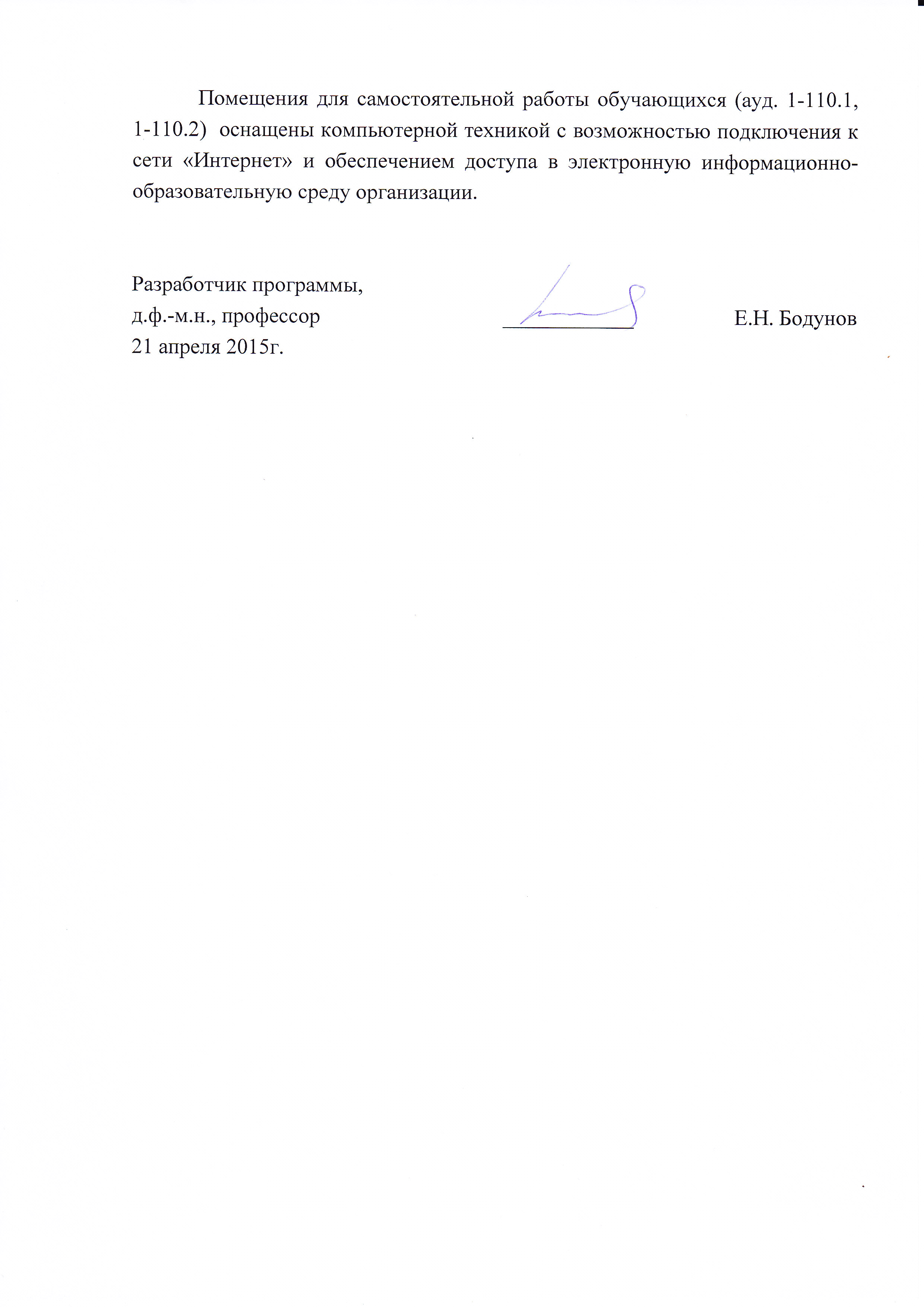 Вид учебной работыВсего часовСеместрСеместрСеместрВид учебной работыВсего часов122Контактная работа (по видам учебных занятий)В том числе:лекции (Л)практические занятия (ПЗ)лабораторные работы (ЛР)683403436180183216016Самостоятельная работа (СРС) (всего)853649Контроль27027Форма контроля знанийзачётэкзаменОбщая трудоемкость: час / з.е.180/572/2108/3Вид учебной работыВсего часовКурсКурсВид учебной работыВсего часов12Контактная работа (по видам учебных занятий)В том числе:лекции (Л)практические занятия (ПЗ)лабораторные работы (ЛР)341801616808181008Самостоятельная работа (СРС) (всего)1338845Контроль1349Контрольные работы, шт.12Форма контроля знанийзачётэкзаменОбщая трудоемкость: час / з.е.180/5108/372/2№ п/пНаименование раздела дисциплиныСодержание раздела1МеханикаКинематика материальной точки. Система отсчета. Векторы перемещения, скорости, ускорения. Касательная и нормальная составляющие  ускорения. Уравнение движения.Динамика материальной точки. Первый  закон Ньютона. Инерциальные системы отсчета. Принцип относительности  Галилея. Сложение  скоростей. Масса. Сила. Второй закон Ньютона. Третий закон Ньютона. Импульс. Закон сохранения импульса. Работа. Энергия. Работа  постоянной и переменной сил. Консервативные (потенциальные) и неконсервативные силы. Механическая энергия. Кинетическая энергия. Потенциальная энергия.  Закон сохранения и изменения энергииКинематика вращательного движения. Угловая скорость. Угловое  ускорение.  Связь  линейных и угловых характеристик Динамика вращательного движения. Момент силы. Момент инерции. Основной закон динамики вращательного движения. Момент импульса. Закон  сохранения  момента  импульса. Работа при  вращении твердого тела.  Кинетическая  энергия  вращения.Виды  колебаний. Гармонические колебания. Дифференциальное уравнений гармонических  колебаний. Смещение, скорость, ускорение при гармонических колебаниях.  Период колебания. Математический  маятник. Физический маятник.  Энергия колебаний.  Затухающие колебания. Логарифмический декремент  затухания. Вынужденные колебания.  Резонанс.Распространение волн  в упругой среде. Продольные и  поперечные волны. Скорость  распространения упругих волн. Уравнение плоской волны.  Волновое уравнение. Энергия упругой волны. Интенсивность волны. Звук. Эффект Допплера.2Молекулярная физика и термодинамикаОсновное уравнение молекулярно-кинетической теории идеального газа. Уравнение состояния идеального газа. Термодинамические параметры.  Распределение Максвелла.  Распределение Больцмана.  Барометрическая формула Работа и энергия в термодинамических процессах. Внутренняя энергия термодинамической системы. Степени свободы молекулы. Внутренняя энергия идеального газа.  Количество теплоты.  Первое начало термодинамики. Работа, совершаемая газом при изменении его объема. Теплоемкость идеального газа.  Изопроцессы.  Адиабатический процесс. Уравнение Пуассона.  Второе начало термодинамики.  Обратимые и необратимы  процессы. Принцип  работы тепловой машины.  К.П.Д. тепловой машины. Цикл Карно. К.П.Д. цикла Карно.Энтропия. Ее физический смысл. Закон возрастания энтропии.3ЭлектростатикаЭлектрические заряды. Свойства электрических зарядов. Взаимодействие зарядов. Закон Кулона. Электрическое поле. Напряженность электрического поля. Принцип суперпозиции.Силовые линии электрического поля. Поток напряженности электрического поля. Теорема Гаусса для электрического поля. Применение теоремы Гаусса для электрических полей. Поле сферы, нити, плоскости. Циркуляция напряженности электрического поля. Потенциал. Связь потенциала и напряженности. Электроемкость. Проводники и диэлектрики в электрическом поле.4Электрический токСила и плотность тока. Законы Ома и Джоуля–Ленца в дифференциальной и интегральной формах. Классическая теория электропроводности. Правила Кирхгофа.5МагнетизмМагнитное поле. Вектор магнитной  индукции. Закон Био-Савара-Лапласа. Принцип суперпозиции. Магнитное поле прямого тока. Магнитное поле в центре  кругового проводника с током. Циркуляция вектора магнитной индукции. Поток вектора магнитной индукции. Электромагнитная  индукция. Работа по перемещению проводника с током в магнитном поле.6Волновая оптикаЭлектромагнитное поле. Когерентность и монохроматичность световых волн. Интерференция света. Применение интерференции. Дифракция света. Принцип  Гюйгенса-Френеля. Метод зон Френеля. Дифракция на круглом отверстии и диске. Дифракционные решетки. Применение дифракции. Поляризация света7Квантовая физика. Строение атома и ядраТепловое излучение. Законы излучения абсолютно черного тела. Распределение Планка. Эффект Комптона. Фотоэлектрический эффект. Энергия, масса и импульс фотона. Волны де-Бройля. Корпускулярно-волновой дуализм материи. Соотношения неопределенностей Гайзенберга. Физический смысл волновой функции.Строение атома. Модель Бора атома водорода. Состав ядра. Радиоактивность. Масса и энергия ядра. Закон радиоактивного распада. Ядерная реакция.№ п/пНаименование раздела дисциплиныЛПЗЛРСРС1Механика808162Молекулярная физика и термодинамика40483Электростатика40484Электрический ток20245Магнетизм606186Волновая оптика606187Квантовая физика. Строение атома и ядра40413ИтогоИтого3403485№ п/пНаименование раздела дисциплиныЛПЗЛРСРС1Механика404302Молекулярная физика и термодинамика202283Электростатика202304Электрический ток202105Магнетизм202106Волновая оптика404157Квантовая физика. Строение атома и ядра20210ИтогоИтого180133 №п/пНаименование разделаПеречень учебно-методического обеспечения1Механика1. Савельев И.В. Курс физики: в 3 т.: учеб. пособие для втузов. Т. 1: Механика. Молекулярная физика, 2008. - 351 с. 2. Бодунов Е.Н., Никитченко В.И., Петухов А.М. Интенсивный курс физики. Механика, молекулярная физика.2015. – 142 с.http://library.pgups.ru/jirbis2/index.php?option=com_irbis&view=irbis&Itemid=108&task=set_static_req&req_irb=%3C.%3ERMARCID=00110604-NTBPGUPS%3C.%3E&bns_string=ELIB.2Молекулярная физика и термодинамика1.Савельев И.В. Курс физики: в 3 т.: учеб. пособие для втузов. Т. 1: Механика. Молекулярная физика, 2008. - 351 с. 2. Бодунов Е.Н., Никитченко В.И., Петухов А.М. Интенсивный курс физики. Механика, молекулярная физика.2015. – 142 с.http://library.pgups.ru/jirbis2/index.php?option=com_irbis&view=irbis&Itemid=108&task=set_static_req&req_irb=%3C.%3ERMARCID=00110604-NTBPGUPS%3C.%3E&bns_string=ELIB.3Электростатика1. Савельев, И.В. Курс физики. В 3-х тт. Т.2. Электричество. Колебания и волны. Волновая оптика [Электронный ресурс] : учеб. пособие - Электрон. дан. - Санкт-Петербург : Лань, 2008. - 480 с. 2. Бодунов Е.Н., Никитченко В.И., Петухов А.М., Хохлов Г.Г. Интенсивный курс физики. Электростатика, постоянный электрический ток, магнетизм. 2015. – 98 с.http://library.pgups.ru/jirbis2/index.php?option=com_irbis&view=irbis&Itemid=108&task=set_static_req&req_irb=%3C.%3ERMARCID=00110602-NTBPGUPS%3C.%3E&bns_string=ELIB.4Электрический ток1.Савельев, И.В. Курс физики. В 3-х тт. Т.2. Электричество. Колебания и волны. Волновая оптика [Электронный ресурс] : учеб. пособие - Электрон. дан. - Санкт-Петербург : Лань, 2008. - 480 с. 2. Бодунов Е.Н., Никитченко В.И., Петухов А.М.,Хохлов Г.Г. Интенсивный курс физики. Электростатика, постоянный электрический ток, магнетизм. 2015. – 98 с.http://library.pgups.ru/jirbis2/index.php?option=com_irbis&view=irbis&Itemid=108&task=set_static_req&req_irb=%3C.%3ERMARCID=00110602-NTBPGUPS%3C.%3E&bns_string=ELIB.5Магнетизм1.Савельев, И.В. Курс физики. В 3-х тт. Т.2. Электричество. Колебания и волны. Волновая оптика [Электронный ресурс] : учеб. пособие - Электрон. дан. - Санкт-Петербург : Лань, 2008. - 480 с. 2. Бодунов Е.Н., Никитченко В.И., Петухов А.М. Интенсивный курс физики. Волновая оптика, элементы квантовой механики, атомной и ядерной физики. 2015. – 99 с.http://library.pgups.ru/jirbis2/index.php?option=com_irbis&view=irbis&Itemid=108&task=set_static_req&req_irb=%3C.%3ERMARCID=00110603-NTBPGUPS%3C.%3E&bns_string=ELIB.6Волновая оптика1.Савельев, И.В. Курс физики. В 3-х тт. Т.2. Электричество. Колебания и волны. Волновая оптика [Электронный ресурс] : учеб. пособие - Электрон. дан. - Санкт-Петербург : Лань, 2008. - 480 с. 2. Бодунов Е.Н., Никитченко В.И., Петухов А.М. Интенсивный курс физики. Волновая оптика, элементы квантовой механики, атомной и ядерной физики. 2015. – 99 с.http://library.pgups.ru/jirbis2/index.php?option=com_irbis&view=irbis&Itemid=108&task=set_static_req&req_irb=%3C.%3ERMARCID=00110603-NTBPGUPS%3C.%3E&bns_string=ELIB.7Квантовая физика. Строение атома и ядра1 Савельев И. В. Курс физики [Электронный ресурс] : учеб. пособие в 3 т. / И. В. Савельев. - СПб.; М.; Краснодар : Лань. - ISBN 978-5-8114-0684-5. Т. 3 : Квантовая оптика. Атомная физика. Физика твердого тела. Физика атомного ядра и элементарных частиц. - 3-е изд., стер. - 2008. - 302 с.Бодунов Е.Н., Никитченко В.И., Петухов А.М. Интенсивный курс физики. Волновая оптика, элементы квантовой механики, атомной и ядерной физики. 2015. – 99 с.http://library.pgups.ru/jirbis2/index.php?option=com_irbis&view=irbis&Itemid=108&task=set_static_req&req_irb=%3C.%3ERMARCID=00110603-NTBPGUPS%3C.%3E&bns_string=ELIB.